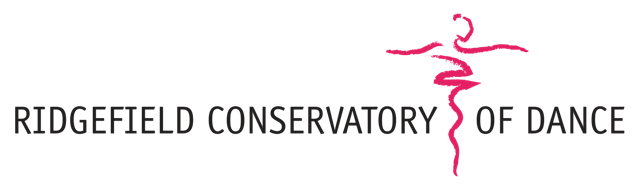 Schedule of Classes 23 | 24         *indicates rehearsal slots by audition onlyMondayTuesdayThursdayFridaySaturdayGeneral Policies 23 | 24Dear RCD Families,Registration for 2023/24 will open on July 15th and we are excited to announce several changes to provide more flexibility for our RCD families, greater consistency in scheduling, and better continuity in the education of our students.Schedule: We will be returning to two equal semesters by eliminating the Spring 2 semester and extending the end of the year through May 31st. Each semester will run for an equal 16 weeks of instruction (after removing holidays and vacation weeks), which is the equivalent number of weeks as the prior Fall, Spring, and Spring 2 semesters combined.Registration will be for the full year this term, meaning student schedules will be the same in the Fall and Spring, simplifying planning for everyone. We will maintain flexibility to add/remove classes one semester to the next or change levels on a case-by-case basis.Fall Semester will run September 5th through January 20th.Nutcracker Tech Week will be December 4th-8th, with performances on December 9th-11th.Spring Semester will run January 22nd – May 25th, with our Spring Concerts held on June 1st and 2nd. Spring Concert Week will be May 28th – May 31st, with performances on June 1st and 2nd.As always, we will generally follow the Ridgefield Public School Calendar for Holidays, Winter Break(s), and Spring Break. There are a few exceptions, so please check the website for the official Academic Calendar. To help with planning, we are happy to provide the attached Day-by-Day Calendar for the full 2023/24 Calendar year, which is printable.Tuition: We understand that RCD represents an investment on the part of our families and that everyone has been impacted by increasing costs across all areas of life. To that end, we have worked hard to maintain our costs at the same level as the prior year. The 2023/24 tuition will be the same as the combined totals of last year's Fall, Spring and Spring 2, with the same total number of weeks of instruction.We are also happy to announce a new flexible tuition payment plan for the 2023/24 season! There are now three options for families to choose from, depending on individual preferences. ·         Option 1: Early Pay Discount – A 5% discount will be applied to the total tuition if the full year tuition is paid within the first two weeks of the term (by September 15th).·         Option 2: Equal Monthly Payments – For additional flexibility, the total year tuition can now be split into 9 equal monthly payments. This option will have a 5% convenience fee applied as it impacts our working capital. First monthly payment would be due by the first week of classes (September 9th).·         Option 3: Two Equal Payments – Make two equal payments, each due the first week of Fall and Spring Term. If payment 1 is not received by October 20th, 2023, and/or payment 2 is not received by March 7th, 2024, there will be a 5% late fee applied. As usual, a 3% processing fee will apply to credit card payments, as this is what we are charged by the credit card processor.We hope you find these to be welcome changes, providing greater flexibility, ease of planning, and uninterrupted instruction for all our RCD families. Thank you for choosing RCD and being a valued part of our community. Tuition2023/24 Tuition is for the full academic year.  Students are expected to attend the entire year, with exceptions on a case by case basis.  Additional fees apply to the Summer semester as well as special workshops and companies.Please note there is no separate registration fee for fully enrolled students.  Class Tuition Per Semester, Per StudentTiny Dancer, Dance for 2's & 3’s$1080Pre-Ballet for Pre-K, Kindergarten, & First Grade$1140One Class Pre-Ballet III & Up$1300Two Classes$2470Three Classes$3510Four Classes$4420Five Classes$5200Six Classes$5850Seventh Classes$6370Eight or More Classes$7280Nutcracker participation fee: $395         Holiday Showcase participation fee:  $175       Nutcracker auditions are Sunday September 11, 2023, open to Levels I and up only.  Rehearsals this year include Saturdays and Sundays (based on role with option to participate in only one role resulting in generally only Saturday OR Sunday rehearsals) and a mandatory Sunday rehearsal on Thanksgiving weekend.  Only students enrolled in ballet for the full year (Fall 22 and Spring 23) are eligible to audition for Nutcracker.  Please be aware that if you drop ballet in Spring, you may not audition for Nutcracker in Fall 2024.  Company fees (Civic and Civic II): $1500 per semester, which includes weekly class, ballet and contemporary rehearsals, master classes, and company jacket$25 Returned check fee            $25 Late charge        $25/classThere are no refunds given for voluntary withdrawal from classes. Credits on previously paid tuitions or credits from siblings or past students are not transferable. Fees, deposits and tuitions are non-refundable.  Registration Change Fee:  We understand that schedules occasionally need to be adjusted.  After the first 2 weeks of the semester which is evaluation and placement period, there will be a $25 class change fee per class for voluntary adjustments.Make-Up Classes    Make-up reservations must be made at least 24 hours in advance to ensure there is availability in the class.Inclement Weather    No credit will be given for school closings due to inclement weather as these events are beyond our control. Students will be allowed to make-up the class in a pre-existing class in the same level or below, providing there is available room.  The Ridgefield Conservatory of Dance, a 501(c)(3) non-profit dance school, is nationally recognized as a “distinguished, high achieving, pre-professional performing arts school” that “nurtures young dance artists in strong movement technique.” We are dedicated to educating and encouraging students to become knowledgeable, passionate, thinking artists.We are located at 440 Main St. Ridgefield, CT 06877.  Please call us at 203-438-5597 or visit ridgefielddance.org for information, including tuition, dress code, and more.  You can also email us at information@ridgefielddance.org.Academic Calendar 23 | 24Fall Classes Begin Tuesday, September 5, 2023Open House Friday September 8, 2023 | For new and returning students    Civic Auditions (Levels IV & V) Saturday, September 9, 2023 2:00-3:30Nutcracker Auditions (Levels I-V with full year registration) Sunday, September 10, 2023 *Please note that there will be a mandatory Nutcracker rehearsal on Sunday of Thanksgiving weekend.Rosh Hoshanah Saturday, September 16- Sunday, September 17 2023 | No classes/ No Nutcracker rehearsalsYom Kippur Monday, September 25, 2023 | No classesColumbus Day  Monday, October 9, 2023 | No classes.    Fall Visitor Week  Monday, October 23-Saturday, October 28, 2023 | 2 family members per dancer   Halloween Tuesday, October 31, 2023 | No classes.Veterans Day Friday, November 10, 2023 | No classes.              Thanksgiving Break Wednesday, November 22 - Saturday, November 25, 2023 | No classes.Thanksgiving Sunday Mandatory Nutcracker Rehearsal Sunday, November 26, 2023 (for all Nutcracker performers)Holiday Stroll Nutcracker Window Mannequins Friday December 1 4:30pm -8:30 pm, Nutcracker Excerpts Saturday December 2 7 pm @ RCDLand of Sweets Tea  Sunday December 3, 10 am & 12 pm @ RCDHoliday Showcase Performance on Sunday December 3, 3 pm & 5 PM @ RCD Nutcracker Break Monday, December 4, 2023- December 13 | No ClassesNutcracker 2023 | Five performances at Ridgefield Playhouse Friday, December 8, Saturday December 9, & Sunday, December 10 with tech week rehearsals Monday-Wednesday TBD, dress rehearsal Thursday December 7Post_Nutcracker Classes Resume | December 14- 20 This year, we are offering classes after Nutcracker to bridge the gap between Nutcracker and the Holiday Break             Holiday Break Thursday December 21, 2023- Monday January 1, 2024 | No classes.Classes Resume Tuesday, January 2, 2024Martin Luther King Jr. Day Monday, January 15, 2024 | No classes.Fall Semester ends | Saturday, January 20Spring Semester Begins | Monday, January 22Presidents Week Break, Monday, February 19 – Saturday, February 24, 2024 | No classes.Spring Visitor Week  Monday, March 4 -Saturday, March 9, 2024 | 2 family members per dancer     Good Friday/Easter Break l Friday March 29- Saturday March 30 | No classes.Spring Break l Monday April 15- Saturday April 20, 2024 | No classes.Spring Term Ends Saturday May 25, 2024 | Last day of classes. 	Spring Concert | Saturday June 1 and Sunday June 2 with tech rehearsals Tuesday May 28 – Thursday May 30	At Ridgefield High School Summer Session: TBD				Absences are excused for all religious holidays and observancesFAQsWe have listed some very often asked questions and some informative answers for you.What level should my child be in?Young Dancers Program LevelsOur young dancer program levels place children according to developmental milestones according to age and academic placement.  For the 2023-24 season, our age cutoff date is September 1, 2023.  Dancers entering Kindergarten in Fall 2023 are placed in Pre-Ballet for Kindergarten.Dancers entering Kindergarten in Fall 2024 are placed in Pre-Ballet for Pre-K.Dancers not entering Kindergarten until Fall 2025 are placed in Dance for 3’s Independent, and must be 3 by September 1, 2023.  Dancers who are 2 by September 1, 2023 and older three year olds not ready to dance independently are placed in Dance for 2s and 3s with Companion.  Babies who are one year old by September 1, 2023 are eligible for our Tiny Dancer class.Levels I - VFor First Graders and up, the following general rules apply:Dancers should be prepared to spend 2-3 years in any given level, and sometimes even longer.  Dancers should expect to be placed according to their own individual abilities and training experience, never based on age.New students should be assessed by faculty in a trial placement class when possible.  Dancers entering First Grade through Third grade, regardless of prior dance experience, are placed in our Level I which expands upon our pre-ballet curriculum.Dancers can expect a progress report emailed to them at the end of the Fall semester to enhance and reinforce the verbal feedback they have received in class all semester.Dancers should understand that while Ballet is not required to study other disciplines, those taking ballet almost always advance more quickly in their other disciplines.  Similarly, those taking multiple classes per week generally advance more quickly as well.  Consistent attendance and prompt arrival to the start of class is vital to the success of the dancer’s progression in training.Dancers should bear in mind that we adjusted our curriculum and syllabi to include five levels, as opposed to six prior to the 2021/2022 season.  This means that each level covers more material.  Dancers can expect to spend more time in each level than in previous years.  We have five levels to accommodate twelve grades of school, and dancers spend time at the introductory level, time working AT their level, and time fine tuning at the advanced stage of each level.  Many students wish to skip the last step, and “be challenged” amongst the higher level before they are ready to benefit.  Skipping the stage of advanced learning in each level is detrimental to a dancer’s growth and causes for gaps in training.  Please trust the professional expertise of your child’s instructors, Executive Director, and Educational Director to ensure a thorough, healthy, complete dance education.  There are no short cuts in dance training.  If your child is bored, they have likely not matured into the self-disciplined strategies of self-challenge and deep investigation of technique at the level they are working in.  A little encouragement at home goes a long way to support what we are teaching in class and what is reflected in progress reports and verbal feedback.Why doesn’t my young child take anything but pre-ballet at RCD?While many schools offer various dance-style themed classes, we believe that children are best served with a strong foundation in creative movement and pre-ballet before their young bodies are able to execute advanced stylized movements, and before their minds are able to process the nuanced and mature concepts.  Thus, our dancers get a well-rounded foundation in dance education through our extensive pre-ballet curriculum offering age-appropriate creative exploration through a structured class syllabi.Why doesn’t RCD offer Musical Theater before Level III?Musical Theater is an extension of Jazz, further developing foundational jazz training in Broadway-based theatrical dance.  A maturity in the knowledge of ballet and jazz dance is required to progress well in Musical Theater dance class.What is the difference between Contemporary Dance and Modern Dance?Dancers in Levels I and II are introduced to the basic concepts of Contemporary and Modern disciplines, and by Level III can choose to study them exclusive of each other.Modern Dance covers the era of dance after the turn of the twentieth century up to the present time.  At RCD, students learn the technique of American Modern Dance Pioneer Martha Graham, whose work, like other modern dance greats of the time, challenged traditional ballet, creating a more humanistic style of dance, paralleling the same movements across all media of the time.  This historically significant dance style coincides with the architectural movements of Frank Lloyd Wright, the Cubism of Pablo Picasso, and the scores of Igor Stravinsky.  Modern dance is considered to be an essential part of most college dance programs and we are proud to boast a strong modern dance program where students can study as young as First Grade.  Musical accompaniment is often rhythmic drumming, tribal World beats, and minimalist piano scores.Contemporary Dance’s definition varies from studio to studio, and at RCD classes are considered to be influenced by Lyrical Jazz, Ballet, and Modern and offer a more commercial approach to dance.  This dance style is featured on many popular dance shows like “So You Think You Can Dance”.  Generally, this movement is considered to have followed the Modern dance and art movement, taking us from the experimental dance studies of the 1970’s to today’s commercial dance scene.  Musical accompaniment to Contemporary dance ranges from classical compositions, to experimental neoclassical compositions, to popular rock music.What are requirements for my child to participate in the Nutcracker?New dancers must have had at least one year of prior dance training to be eligible to audition.Returning RCD dancers must have been enrolled for a full year of ballet (Fall and Spring semesters).Dancers must attend the audition to participate.Dancers in First Grade and up only may audition, due to the extensive rehearsal and performance schedule.Dancers are expected to attend all rehearsals including during tech week leading up to the weekend shows.Dancers must attend the Sunday rehearsal of Thanksgiving weekend, which includes a fitting/dress rehearsal.Dancers in levels I-III can expect to receive one role only.Dancers in Levels IV and V may receive one or two roles, but may choose to opt to have one role only prior to the audition, which will keep them limited to one weekend day per week (Saturday or Sunday only) during the main rehearsal period.What performing opportunities are there for my child at RCD?Tiny Dancer, Dance for 2’s & 3s Companion, and Dance for 3s Independent celebrate the end of the year in their last June class with invited guests for an informal in-house showing.  Dance for 3’s, Pre-Ballet for Pre-K, and Pre-Ballet for Kindergarten are eligible for the annual Spring Concert in June and the Holiday Showcase in December.Dancers in Levels I – III are eligible for the annual Spring Concert in June and the Holiday Showcase in December.Dancers in Levels IV – V are eligible for the annual Spring Concert in June and the Holiday Showcase in December, and may audition for Ridgefield Civic Ballet with the following requirements:3 minimum ballet technique classes per week1 minimum pointe class per week2 additional disciplines per week, one of which must be Modern or Contemporary (one may be a fourth ballet class)When can my child go en pointe?Pointe work is an extension of ballet training and is reserved for advanced dancers strong enough to execute the demands.  Faculty approval is required.  We are aware that we typically do not place students en pointe until later than most dance schools.  The following factors are considered:Dancers must have had at least three full years of ballet training.Dancers must be in Level IV.Dancers must be at least eleven years old and show growth plate closure.Dancers must take a bare minimum of two ballet technique classes per week, and more are strongly recommended.Pre-pointe is offered to anyone in Level III taking a minimum of two weekly ballet technique classes.  Pre-pointe is not a guarantee of a timeline for going on pointe, but rather is an offering to assist dancers in strengthening and conditioning in preparation for eventual pointe work during the Level III years.Who can observe classes, and when?For our Tiny Dancer and our Dance for 2s and 3s with Companion class, ONE accompanying adult is expected to participate in each class.  Additional adults and siblings are not permitted, as we find more than one adult per child too distracting for an optimal experience.  (It is not designed to be a full family activity). Rather than a passive observatory role, the participating adult is responsible for taking the child to the bathroom, guiding the dancer and keeping them on task, and interacting/participating with and encouraging the dancer. At the end of each semester during the last class, limited additional friends and family members are invited to observe.For 3 year olds not ready to separate from their adult, please choose the Dance for 2s and 3s with Companion.  We do not permit adults in the studio in the Dance for 3s Independent class.  Some dancers need more time before they are ready to dance independently.Dance for 3’s Independent and up through Level V invites limited friends and family members to observe one day at the end of each semester.While our Studio C Main Street windows offer a viewing opportunity, we ask parents to refrain from interacting with children because it causes significant distraction.  While passive observation is permitted, please do not tap on windows or ask to enter the studio from the Main Street doors. Why can’t I take pictures and videos of my child in dance class?Cameras and phones can be distracting to dancers and faculty.Some of our parents are not comfortable with imaging of their child being taken without permission.Some of our students are under contractual agreements such as modeling contracts which prohibit imaging to be captured without express permission.Our curriculum and syllabi are the intellectual property of RCD and RCD Teaching Artists/Faculty.At times, faculty may invite you to take pictures or video during visitor weeks only, but only if they have ensured that all students in the class have given permission to do so.Who should be in the RCD building and at what times?Students should not arrive more than fifteen minutes early to class and should be picked up promptly at dismissal time.Parents, siblings, and caregivers should use the parent lounge, but only dancers should use the student lounge and dressing rooms.Students should not be in the building during days and times they do not have classes.RCD does not have staff available to supervise children outside of their class times.  Dancers should never be inside studios unattended.  This includes parent participation classes.  Please never bring your child into or let your child enter the studio before the instructor invites them in.If your young dancer cannot attend to using the bathroom by themself, we ask you to remain in the building in the Parent Lounge to assist with any trips to the bathroom, as we cannot assist your child in going to the bathroom since we are not a licensed and insured daycare facility.Why is there a dress code?As a conservatory, we follow industry standards of classical theatre dance.  Dress codes are a traditional part of a proper dance class.  It allows faculty to see postural alignment and allows us to make adjustments.  Our dancers take pride each time they advance to the next level’s “color” leotard and provides a consistent, uniform look to each group of dancers.  Young dancers must wear hair away from the face in a ponytail, bun, or other up-do, and by Level I must wear a bun for ballet classes. Why is RCD different as a nonprofit organization?RCD was established as a nonprofit organization following the passing of its founder, Patricia Schuster.  As a nonprofit organization, we are committed to serving the communities of Ridgefield and surrounding areas including Wilton, Redding, Danbury, and Katonah, North Salem, South Salem, Waccabuc, Cross River, and Brewster in New York.  Our students come right here and as far as Ossinging.As a nonprofit, we are eligible for funding resources that help keep us in community-engaged projects.RCD enjoys a board of directors comprised of professional volunteers overseeing the wellness and success of RCD’s leadership and programming.Why do some of my child’s teachers take off time to perform?RCD boasts a professional faculty, many who are still active, high level performing artists for dance companies, some of which are world-renowned.  Our faculty members have been members of prestigious dance companies or freelance performers with extensive careers.  RCD supports its teaching artists by encouraging performing opportunities. This means that our teachers are staying active and are relevant in the professional dance community.  Thank you for understanding that sometimes teachers are engaged in touring commitments.  RCD always provides top-notch guest artists to cover in those cases.TimeClassInstructorStudio3:00 – 3:30Dance for 3s IndependentPiantagginiC3:30 – 4:15Pre-Ballet for Pre-KPiantagginiC4:00 – 5:30Ballet IVKimA5:15 – 6:15Modern IIIPiantagginiC5:30 – 6:15Pointe IV BeginnerKimA6:15 – 7:45Ballet V KimA6:15 – 7:15Hip Hop BeginnerGarechtB6:15 – 7:15Modern IVPiantagginiC7:15 – 8:15Hip Hop Intermediate/AdvancedGarechtB7:45 – 8:30Pointe VKimATimeClassInstructor  Studio9:30 – 10:00Dance for 1’s 2’s & 3’s CompanionPiantagginiC4:00 – 5:30Ballet VHansohnA4:30 – 5:30Ballet I AskeyB5:30 – 6:15Pointe VHansohnA5:30 – 6:30Jazz IAskeyB6:15 – 7:30Ballet IIIHansohnA6:30 – 7:30Tap AdvancedAskeyB7:30 – 9:00Ballet IVHansohnAWednesdayTimeClassInstructorStudio4:30 – 5:30Jazz IV/VMayersA4:30 – 5:30Ballet IReddyC5:30 – 6:30Contemporary IVMayersA5:30 – 6:30Jazz IIFitzgeraldB5:30 – 6:30Ballet IReddyC6:30 – 7:30Contemporary VMayersA6:30 – 7:30Jazz IIIFitzgeraldB6:30 – 7:30Tap Beginner/IntermediateGarechtC7:30 – 8:30Contemporary IIIFitzgeraldBTimeClassInstructorStudio3:45 – 4:30Pre-Ballet for Pre-KPiantagginiC4:30 – 5:15Pre-Ballet for KindergartenPiantagginiC4:00 – 5:30Ballet IVHansohnB4:45 – 5:45Ballet IIGleasonA5:15 – 6:15Modern VPiantagginiC5:30 – 6:15Pointe IV ExperiencedHansohnB5:45 – 6:45Ballet IGleasonA6:15 – 7:15Modern I/IIPiantagginiC6:15 – 7:45Ballet V Centre en PointeHansohnB6:45 – 7:45Musical Theater III/IVGleasonA7:45 – 8:45*Select Civic Variations SpringHansohnBTimeClassInstructorStudio3:30 – 4:00Dance for 2’s and 3’s with CompanionPiantagginiA4:00 – 4:30Dance for 3’s IndependentPiantagginiA4:30 – 5:15Pre-Ballet for Pre-K & KindergartenPiantagginiA3:30 – 5:00Ballet IV/VCortesC5:15 – 6:15*Civic Contemporary Reh.PiantagginiA5:00 – 6:15Ballet IIICortesCTimeClassInstructorStudio9:00 – 9:30Dance for 1’s, 2’s and 3’s with CompanionGainesC9:00 – 10:00Ballet IFitzgeraldB9:30 – 10:00Dance for 3’s & 4s IndependentGainesC10:00 – 10:45Pre-Ballet for Pre-K GainesC10:00 – 11:00Ballet IIFitzgeraldB10:30 – 11:15Pointe VHansohn A10:45 – 11:30Pre-Ballet for Kindergarten GainesC11:00 – 12:15 Ballet IIIFitzgeraldB11:15 – 11:45Conditioning for Levels IV & V: Required for CivicHansohnA11:45 – 1:15Ballet IVHansohnA12:15 – 12:45Pre-Pointe for Level III & IVFitzgeraldB1:15 – 2:00Pointe IV ExperiencedAA2:00 – 7:00*Select Civic RehearsalsHansohnA